Broadmayne First School’s  #Science Selfie Challenge  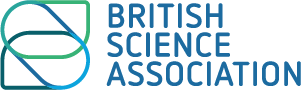 Name:    ______________________        Class___________________Take your science selfie, print the picture and stick it in the frame below:Now explain briefly what aspect of science your ‘Super Science Selfie’ shows(you can have some help from a grown-up)!